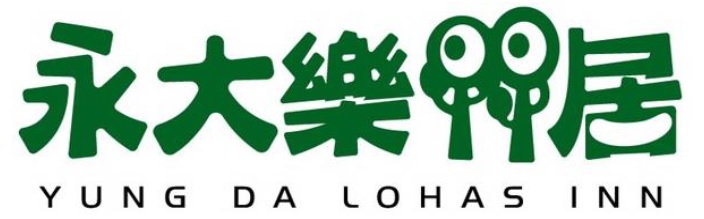 永大多元照顧中心-樂林居志願服務人員申請表申 請 日 期：     年     月     日（ 以 下 由 申 請 人 填 寫 ）001一、基本資料：姓      名：                   性別：□男 □女 身分證字號：                 出生年月日：     年     月      日學      歷：□國中以下 □高中（職） □大專（學） □研究所以上職  業  別：□工商人士  □公教員工  □退休人員  □學生□家管  □其他           電話：（宅）          手機：           E-mail：                                           專長：□烹飪 □美工 □電腦 □清潔 □手工藝 □象棋、圍棋、跳棋  □其他           語言能力：□國語□台語□英語□客家語□其它          二、擬服務時段：    □固定時間：(依其意願，在框格內打ˇ)□不固定時間三、服務項目：□活動組：帶領及關懷長者，給予關懷陪伴、協助長者課堂上順利學習             服務等。(每時段安排一人)□行政組：登記訪客人次、引導參觀、協助填寫申請表、協助智慧量測           站使用等。(每時段安排一人)□機動組：維護環境整潔及安全、支援他組人員等。四、志願服務經歷：□無□有（請往下續填服務單位及服務時間）1、服務單位：                      服務時間：    年    月    日至    年    月    日 共    年2、服務單位：                      服務時間：    年    月    日至    年    月    日 共    年五、相關在職訓練：□無□基礎教育訓練 □特殊教育訓練 □其他          六、志願服務紀錄冊：□無  □有，紀錄冊編號：              七、參加動機（可複選）：□自我成長 □增進人際關係 □社會責任 □行善利他 □機構吸引力   □自我實現     □其他         本表填寫完畢，請傳真至(08)753-6386，或email至service@bjorgaas.org.tw，亦可親送至永大多元照顧中心，地址：屏東市永大路70號，洽詢電話：(08)753-6866。星期一星期二星期三星期四星期五上午(8:30~11:30)下午(14:00~17:00)